545/18546/18547/18Mineral Titles ActMineral Titles ActNOTICE OF GRANT OF A MINERAL TITLENOTICE OF GRANT OF A MINERAL TITLETitle Type and Number:Extractive Mineral Permit 31559Granted:22 November 2018, for a period of 5 YearsArea:63.10 HectaresLocality:NOONAMAHName of Holder/s:100% ALISANTE HOLDINGS PTY LTD [ACN. 067 361 559]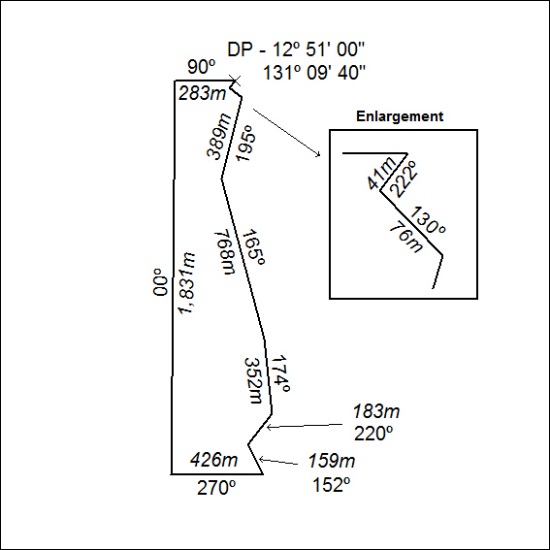 Mineral Titles ActMineral Titles ActNOTICE OF GRANT OF A MINERAL TITLENOTICE OF GRANT OF A MINERAL TITLETitle Type and Number:Extractive Mineral Permit 31560Granted:22 November 2018, for a period of 5 YearsArea:91.63 HectaresLocality:NOONAMAHName of Holder/s:100% ALISANTE HOLDINGS PTY LTD [ACN. 067 361 559]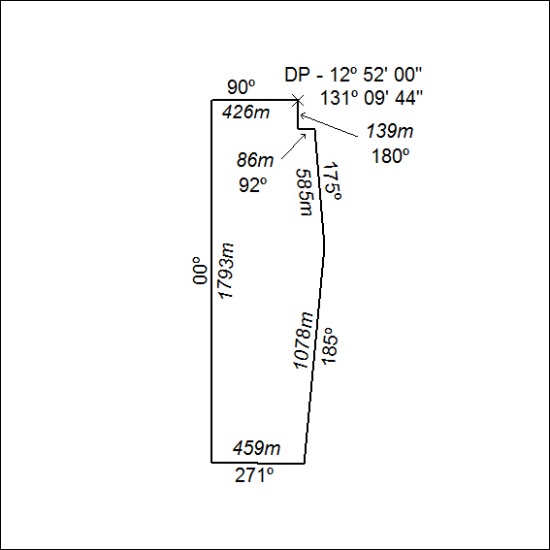 Mineral Titles ActMineral Titles ActNOTICE OF GRANT OF A MINERAL TITLENOTICE OF GRANT OF A MINERAL TITLETitle Type and Number:Extractive Mineral Permit 31561Granted:22 November 2018, for a period of 5 YearsArea:75.55 HectaresLocality:NOONAMAHName of Holder/s:100% ALISANTE HOLDINGS PTY LTD [ACN. 067 361 559]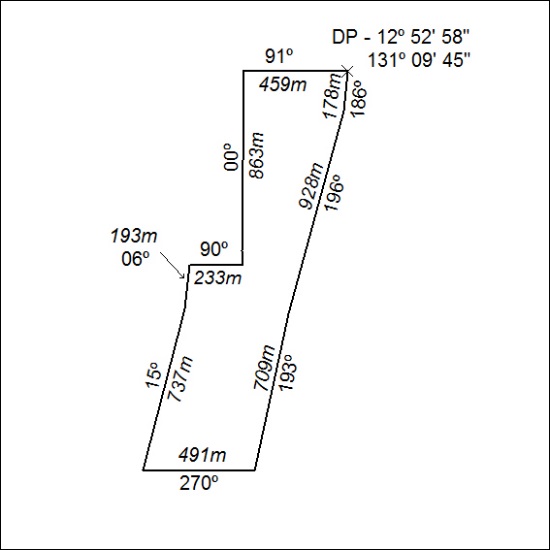 